				ERASMUS+ 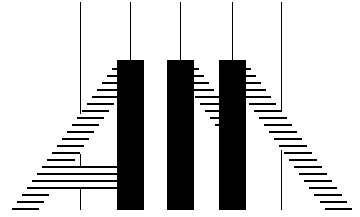 Data:  ...................................Podanie o zgodę na wyjazd stypendialny w ramach programu Erasmus +...............................................................................                            Nazwisko, imię, nr indeksu...............................................................................Data urodzenia...............................................................................                   Stopień studiów, rok studiów, wydział, kierunek/specjalność...............................................................................                                      Numer telefonu..............................................................................Adres   e – mailDziekanWydziału ………………………………………………………………………………………..Akademii Muzycznej imienia Feliksa Nowowiejskiego w BydgoszczyProszę o wyrażenie zgody na mój wyjazd na I semestr / II semestr / cały rok akademicki  (proszę  zakreślić odpowiednie) do jednej z następujących uczelni (proszę podać nazwę uczelni, miasto, państwo):............................................................................................................................................................................................................................................................................na stypendium w ramach programu Erasmus+  w roku akademickim …………………................Uzasadnienie............................................................................................................................................................................................................................................................................................................................................................................................................................................................................................................................................................................................................................................................................................................................................................................................................................................................................................................................................................................................................................................................................................................................................................................................................................................................................................................................................................................................................................................................................................................................................................................................................................................................................................................................................................................................................................................................................................................................................................................................................................................................................................................................................................................................................................................................................................................................................................................................................................................................................................................................................................................................................................................................................................................................................................................................................................................................................................................................                                                           		  ................................................                                                                                                                 (podpis Studentki/ Studenta)            Zgoda Pedagoga/Kierownika Katedry lub Zakładu (dotyczy Edukacji Artystycznej, Kompozycji i Teorii Muzyki oraz Reżyserii Dźwięku)..........................................................                                                                                               ( podpis, data)                                                    Zgoda Dziekana Wydziału       ............................................................                                                                                       ( podpis, pieczątka,  data)Uzasadnienie odmowy....................................................................................................................................................................................................................................................................................................................................................................................................................................................................................................................................................................................................................................................................................................................................................................................................................................................................................................................................................................................................................................................................................................................................................................................................................................................................................................................................................................................Wniosek o zakwalifikowanie do wyjazdu w programie Unii Europejskiej Erasmus+ (do wypełnienia po otrzymaniu zgody na wyjazd w części „Podanie”)Podpis Studenta: Wyrażam zgodę na przetwarzanie moich danych osobowych zgodnie z Ustawą z dnia 29.08.1997 roku 
o Ochronie Danych Osobowych; tekst jednolity: Dz. U. z 2002r. Nr 101, poz. 926 ze zm.Opinia lektora* (język……………………….)* Osoby posiadające certyfikat językowy są zwolnione z obowiązku uzyskania opinii lektora. Do wniosku należy dołączyć kserokopię certyfikatu.Średnia ocen z zaliczonych semestrów bieżącego roku akademickiego:Średnia ocen ze wszystkich zaliczonych semestrów obecnego cyklu studiów:Liczba punktów przyznanych przez Wydziałową Komisję Rekrutacyjną:a) ocena z przedmiotu głównego/bloku przedmiotów wybranych (dotyczy Edukacji Artystycznej, Kompozycji i Teorii Muzyki oraz Reżyserii Dźwięku) ze wszystkich zaliczonych semestrów obecnego cyklu studiów pomnożona x 10: b) średnia ocen z pozostałych przedmiotów ze wszystkich zaliczonych semestrów obecnego cyklu studiów pomnożona x 10: c) osiągnięcia naukowe i artystyczne max 10 pkt.: d) zbieżność z realizowanym w uczelni programem studiów max 10 pkt.: Suma:Podpis Przewodniczącego Komisji RekrutacyjnejImię i nazwiskoLiczba ukończonych semestrów studiów wyższychKierunek/SpecjalnośćData i miejsce urodzenia PESELWydział, rok studiów Pedagog prowadzący (nie dotyczy  Edukacji Artystycznej, Kompozycji i Teorii Muzyki oraz Reżyserii Dźwięku)Adres zamieszkania Adres zameldowania Telefon kontaktowyProponowany okres studiów (I, II sem., cały rok)Adres e-mailCzy korzystał/a już Pan/Pani z wyjazdu w ramach programu Erasmus? (jeśli tak, proszę podać liczbę miesięcy i cykl studiów) Czy w bieżącym roku akademickim otrzymuje Pan/Pani stypendium socjalne?Bydgoszcz, dniaśrednia z przedmiotu głównego/z bloku przedmiotów wybranych (dotyczy edukacji artystycznej, kompozycji i teorii muzyki ora reżyserii dźwięku)średnia ze wszystkich przedmiotów Bydgoszcz, dniapieczątka i podpis pracownika dziekanatuśrednia z przedmiotu głównego/z bloku przedmiotów wybranych (dotyczy edukacji artystycznej, kompozycji i teorii muzyki ora reżyserii dźwięku)średnia ze wszystkich przedmiotów Bydgoszcz, dniapieczątka i podpis pracownika dziekanatu